МДОУ "Детский сад № 47 д. Вахрушево"МЕТОДИЧЕСКИЙ МАТЕРИАЛ ОБЩАТЬСЯ С РЕБЕНКОМ, КАК?КОНСУЛЬТАЦИЯ ДЛЯ РОДИТЕЛЕЙ Разработала: воспитатель группы «Малышок»Кольцова Ирина Александровна2020 г.ОБЩАТЬСЯ С РЕБЕНКОМ, КАК?Цель: повышение психолого-педагогической грамотности родителей;               активизация родительской  позиции.УРОКИ ОБЩЕНИЯ С РЕБЕНКОМУРОК 1 БЕЗУСЛОВНОЕ ПРИНЯТИЕГлавный принцип: Безусловное принятиеБезусловно принимать ребенка – значит любить его не за то, что он красивый, 
умный, способный, отличник, помощник и т.д., а просто так, просто за то, что он есть! УРОК 2 ПОМОЩь РОДИТЕЛЕЙ. ОСТОРОЖНО!Правило 1: Не вмешивайтесь в дело, которым занят ребенок, если он не просит о помощи. Своим невмешательством вы будете сообщать ему: «С тобой все в порядке! Ты, конечно справишься!» УРОК 3 "ДАВАЙ ВМЕСТЕ!"Правило 2: Если ребенку трудно и он готов принять вашу помощь, обязательно помогите ему.
а) возьмите на себя только то, что он не может выполнить сам, остальное предоставьте делать ему самому.
б) по мере освоения ребенком новых действий постепенно передавайте их ему.
А завтра ребенок уже будет делать сам то, что сегодня сделал вместе с вами. УРОК 4 "А ЕСЛИ НЕ ХОЧЕТ?"Правило 3: Постепенно, но неуклонно снимайте с себя заботу и ответственность за личные дела вашего ребенка и передавайте их ему. Ребенок легче и быстрее учится организовывать себя и свои дела, если на определенном этапе ему помочь некоторыми внешними средствами. Ими могут быть картинки для напоминания, список дел, записки, схемы или написанные инструкции. Личность и способности ребенка развиваются только в той деятельности, которой он занимается по собственному желанию и с интересом.Правило 4: Позволяйте вашему ребенку встречаться с отрицательными последствиями своих действий (или своего бездействия). Только тогда он будет взрослеть и становиться «сознательным».УРОК 5 КАК СЛУШАТЬ РЕБЕНКАПричины трудностей ребенка часто бывают спрятаны в сфере его чувств. Тогда практическими действиями - показать, научить, направить - ему не поможешь. В таких случаях лучше всего ... его послушать. Правда иначе, чем мы привыкли. Психологи нашли способ - "активно слушать". Активное слушать ребенка - значит "возвращать" ему в беседе то, что он сам поведал, при этом обозначив его чувство.Пример:СЫН: не буду больше водиться с Петей
ОТЕЦ: Ты что, на него обиделся?  НЕ ПРАВИЛЬНО. Фраза, оформленная как вопрос, не отражает сочувствия.
СЫН: не буду больше водиться с Петей
ОТЕЦ: не хочешь с ним больше дружить (возвращение услышанного).СЫН: да, не хочу
ОТЕЦ: ты на него обиделся (обозначение чувства).УРОК 6 ДВЕНАДЦАТЬ ПРОТИВ ОДНОГО.......или что нам мешает слушать ребенка.Психологи выделили типы традиционных неудачных родительских высказываний - настоящих помех на пути активного слушания ребенка.Их 12-ть:1. Приказы, команды: сейчас же перестань; убери; вынеси ведро; быстро в кровать; чтобы больше я этого е слышал; замолчи и т.д.2. Предупреждения, предостережения, угрозы: если ты не прекратишь плакать, я уйду; смотри, как бы не стало хуже; еще раз это повторится, и я возьмусь за ремень; не придешь вовремя, пеняй на себя и т.д.3. Мораль, нравоучения, проповеди: ты обязан вести себя как подобает; каждый человек должен трудиться; ты должен уважать взрослых и т.д.4. Советы, готовые решения: а ты возьми и скажи; почему бы тебе не попробовать; по моему, нужно пойти и извиниться; я бы на твоем месте дал сдачи и т.д.5. Доказательства, логические доводы, нотации, лекции: пора бы знать, что перед едой надо мыть руки; без конца отвлекаешься, вот и делаешь ошибки; сколько раз теле говорила. Не послушалась - пеняй на себя и т.д.6. Критика, выговоры, обвинения: на что это похоже; опять все сделала не так; все из-за тебя; зря я на тебя понадеялась; вечно ты и т.д.7. Похвала: нужно понимать тонкое, но важное различие между похвалой и поощрением, или похвалой и одобрением. В похвале есть всегда элемент оценки - "Молодец", "Ты самая...", "Ты такой...". Лучше всего просто выразить ваше чувство, используя местоимения "я", "мне" вместо "ты".8. Обзывание, высмеивание: плакса-вакса; не будь лапшой; ну просто дубина; какой же ты лентяй и т.д.9. Догадки, интерпретации: я знаю, это все из-за того, что ты...; небось опять подрался; я все равно вижу, что ты меня обманываешь и т.д.10. Выспрашивание, расследование: нет, ты все-таки скажи; что же все-таки случилось; я все равно узнаю; почему ты опять получил двойку; ну почему ты молчишь? и т.д. Лучше постараться вопросительные предложения заменить на утвердительные.11. Сочувствие на словах, уговоры, увещевания: есть риск, что слова "я тебя понимаю", "я тебе сочувствую" прозвучат слишком формально. Может быть, вместо этого просто помолчать, прижав ребенка к себе. А во фразах, типа "успокойся", "не обращай внимание" и т.д. он может услышать пренебрежение к его заботам, отрицание или преуменьшение его переживания.12. Отшучивание, уход от разговора: чувство юмора не решает проблемы, а что уж говорить о таких словах, как "отстань...не до тебя...вечно ты со своими жалобами...не сейчас..."УРОК 7 ЧУВСТВА РОДИТЕЛЕЙ. Как с ними быть?Правило 5: Если ребенок вызывает у вас своим поведением отрицательные переживания, сообщите ему об этом.Правило 6: Когда вы говорите о своих чувствах ребенку, говорите от ПЕРВОГО ЛИЦА. Сообщите О СЕБЕ, О СВОЕМ переживании, а не о нем, не о его поведении. 
Пример: Я не люблю, когда дети ходят растрепанные. Мне стыдно от взглядов соседей. Мне трудно собираться на работу, когда под ногами кто-то ползает. Меня очень утомляет громкая музыка. Все эти предложения содержат личные местоимения я, мне, меня. Поэтому высказывания такого рода психологи назвали "Я-сообщениями". Другой пример: ну что у тебя за вид? Перестань тут ползать, ты мне мешаешь. Ты не мог бы потише? В таких высказываниях используются слова ты, тебя, тебе. Их называют "Ты-сообщениями". Каждое Ты-сообщение содержит выпад, обвинение или критику в адрес ребенка. Я-сообщения позволяют нам выразить свои негативные чувства в необидной для ребенка форме, дают возможность детям ближе узнать нас, родителей. Когда мы искренни, дети тоже становятся искреннее. Высказывая свое чувство без приказа или выговора, мы оставляем за детьми возможность самим принять решение и тогда они начинают учитывать наши желания и переживания.
Правило 7: Не требуйте от ребенка невозможного или трудно выполнимого. Вместо этого посмотрите, что вы можете изменить в окружающей обстановке. Найдите для себя примеры, как в повседневной жизни оградить себя и своего ребенка от излишних напряжений. В Американских школах есть одно гениально-простое правило: все письменные работы, включая арифметику, ребята начальных и средних классов делают карандашом с ластиком в верхней части. Дети учатся быть более внимательными к ошибкам.Правило 8: Чтобы избегать излишних проблем и конфликтов, соразмеряйте собственные ожидания с возможностями ребенка. Бесполезно требовать от ребенка невозможного или очень трудного, к чему он еще не готов. Лучше изменить что-то вне его. У всех родителей есть ожидания относительно того, что уже может или уже должен делать из ребенок и что он делать не должен. Это не означает, что мы не должны поднимать планку для ребенка, т.е. воспитывать в нем практический ум, ответственность, послушание. Напротив, это необходимо делать в любом возрасте. Только эту планку не стоит ставить слишком высоко. А главное - стоит последить за своими реакциями. Знание того, что ребенок осваивает новую высоту и осечки неизбежны, может значительно прибавить вам терпимости и позволит спокойнее относиться к его неудачам.Правило 9: Старайтесь не присваивать себе эмоциональные проблемы ребенка. Речь идет о переживаниях ребенка и о наших чрезмерных волнениях по поводу детей. Со временем у детей возникает потребность отделяться от родителей в эмоциональном смысле: учиться быть самостоятельными перед лицом напряженных, а то и опасных ситуаций. Конечно, они при этом могут нуждаться в нашем участии, но участии деликатном, ненавязчивом. Я-сообщение здесь будет незаменимо. Когда ребенок стоит перед реальным испытанием, ему легче сделать выбор, если он знает о нашей любви, о нашем беспокойстве. Я-сообщение, не даст ему повода сделать назло, по-своему, совершить поспешный, необдуманный поступок.УРОК 8 КАК РАЗРЕШАТЬ КОНФЛИКТЫЧто главное?Не избегать или стараться замять конфликты, а в том, чтобы правильно их разрешать.
Причины конфликтов. При столкновении интересов возникает проблема сразу у обоих сторон: и у ребенка и у родителя. Или, другими словами, обо стакана оказываются наполненными до краев. Не спорить, не настаивать, не прибегать к радикальным мерам!!!1 и 2 неконструктивные способы. Когда в выигрыше одна сторона. Заметим, что в подобных случаях удовлетворение желания одной стороны означает ущемление интересов другой и вызывает сильные отрицательные переживания: раздражение, обиду, гнев.Первый неконструктивный способ разрешения конфликтов: "Выигрывает родитель". К сожалению, многие считают что побеждать ребенка, ломать его сопротивление необходимо. Дашь ему волю, так он "на шею сядет", будет делать, что хочет. Сами того не замечая, они показывают детям сомнительный пример поведения "всегда добивайся того, что ты хочешь, не считаясь с желаниями другого". Но пройдет время и такой приобретенный опыт вернется этому родителю и тогда "найдет коса на камень". Другой вариант: мягко, но настойчиво требовать от ребенка выполнения своего желания. Ребенок в конце концов соглашается, но усваивает правило: "мои личные интересы не в счет, все равно придется делать то, что хотят или требуют". Как правило, дети вырастают либо агрессивными, либо чрезмерно пассивными, но в обоих случаях у них накапливаются озлобление, обида и не доверительное отношение. 
Второй неконструктивный способ: "Выигрывает только ребенок". В этих случаях дети растут эгоистами, не приученными к порядку, не умеющими себя организовать. Со своими завышенными требованиями к окружающим и неспособностью идти навстречу другим они остаются в одиночестве, часто встречают насмешки и даже отвержение. В такой семье у родителей накапливается глухое недовольство собственным ребенком и своей судьбой. 
Конструктивный способ: выигрывают оба. Этот способ основывается на двух навыках общения: активном слушании и "Я-сообщении". Сам метод предполагает несколько последовательных шагов или этапов.Шаги 1-5.1. Прояснение конфликтной ситуации. Выслушать ребенка!!!, уточняет его проблему (активное слушание), после этого родитель говорит о своем желании или проблеме (Я-сообщение).
2. Сбор предложений. Этот этап начинается с вопроса: "Как же нам быть?", "Что же нам придумать?", "Как нам поступить?". После этого надо обязательно подождать, дать возможность ребенку первому предложить решение. Итак, предложения сторон сначала просто набираются "в корзину".3. Оценка предложений и выбор наиболее приемлемого. На этом этапе проходит совместное обсуждение предложений, "стороны" к этому времени уже знают интересы друг друга, и предыдущие шаги помогают создать атмосферу взаимного уважения. Каждый участник оказался выслушан, каждый вник в положение другого, между сторонами сохранятся дружеские отношения и ребенок получит прекрасный урок, как вместе решать "трудные" вопросы. Мирное решение споров станет привычным делом.4. Детализация решения. Предположим, в семье решили, что сын/дочь уже большой/ая и ему/ей пора самостоятельно выполнять какие-то обязанности. Однако одного решения мало. Надо научить ребенка сопутствующим навыкам.5. Выполнение решения; проверка. Если раньше ребенок не делал всего этого регулярно, то на первых порах возможны срывы. Не пеняйте ему при каждой неудаче. Подождите несколько дней, а в удобное время поинтересуйтесь: "Ну как у тебя идут дела? Получается ли?". Лучше, если о неудачах скажет сам ребенок. Возможно, их будет слишком много. Тогда стоит уточнить, в чем, по его мнению, причина. Может быть, что-то не учлось, или нужна какая-то помощь; или он предпочел был другое поручение. УРОК 9 А КАК НАСЧЕТ ДИСЦИПЛИНЫ?Безусловно есть правила, которым дети должны следовать, требования, которые они должны безусловно выполнять! Но без умения учитывать эмоции и переживания, интересы и потребности ребенка, да и свои собственные, родители не смогут наладить дисциплину. Детям ну только нужен порядок и правила поведения, они хотяти ждут их! Это делает их жизнь понятной и предсказуемой, создает чувство безопасности. И если дети восстают, то не против самих правил, а против способов их "внедрения". Итак, ПРАВИЛА БЕСКОНФЛИКТНОЙ ДИСЦИПЛИНЫ. Правило 1. Правила (ограничения, требования, запреты) обязательно должны быть в жизни каждого ребенка.Правило 2. Правил (ограничении, требований, запретов) не должно быть слишком много, и они должны быть гибкими. Правило предостерегает от воспитания в духе "закручивания гаек" - авторитарного стиля общения. В этом поможет образ четырех цветовых зон поведения ребенка: зеленой, желтой, оранжевой и красной. Зеленая зона: всё то, что разрешается делать ребенку по его собственному усмотрению или желанию. Желтая зона: для действий ребенка, в которых ему предоставляется относительная свобода. Ему разрешается действовать по собственному выбору, но в пределах определенных границ. Оранжевая зона: действия ребенка, которые не приветствуются, но ввиду особых обстоятельств сейчас допускаются. Красная зона: действия ребенка, неприемлемые ни при каких обстоятельствах. Это наши категорические "нельзя" (бить, щипать, кусать, играть с огнем, ломать вещи, обижать маленьких..).Правило 3. Родительские требования не должны вступать в явное противоречие с важнейшими потребностями ребенка. Например, родителям часто досаждает "чрезмерная" активность детей: прыгать, бегать, шумно играть, лазать по деревьям, бросать капни, рисовать на чем попало, все хватать, открывать, разбирать... Всё это и многое другое - проявления естественных и очень важных для развития детей потребностей в движении, познании, упражнении. Исследовать лужи можно, но в резиновых сапогах, разбирать часы можно, но старые, играть в мяч можно, но не в помещении... Правило 4. Правила (ограничения, требования, запреты) должны быть согласованы взрослыми между собой. Плохо когда мама говорит одно, папа другое, а бабушка - третье. Не менее важна и последовательность в соблюдении правил. Стоит помнить, что дети постоянно испытывают наши требования "на прочность" и принимают, как правило, только то, что не поддается расшатыванию.Правило 5. Тон, в котором сообщается требование или запрет, должен быть скорее дружественно-разъяснительным, чем повелительным. Не стоит отвечать: "Потому, что я так сказал", "Я так велю", "Нельзя и всё!". Нужно пояснить коротко: "Уже поздно", "Это опасно", "Может разбиться...". Объяснение должно быть коротким и повторяться один раз. Если ребенок переспрашивает, это не потому, что он ас не понял, а потому, что ему трудно побороть свое желание. Здесь поможет активное слушание. Приказы и Ты-сообщения усугубят сопротивление ребенка. Следствия непослушания бывают Естественное - исходящее от самой жизни (опыт) или условное, назначаются родителями по их усмотрению. Такие наказания обязывают придерживаться шестого правила. Правило 6. Наказывать ребенка лучше, лишая его хорошего, чем делая ему плохо. Другими словами, лучше наказывать, двигаясь в направлении от плюса к нулю, чем от нуля к минусу. Для этого нужно иметь запас больших и маленьких праздников (семейные традиции, которые будут создавать зону радости). Зона радости - это золотой фонд вашей жизни с ребенком. Она одновременно и зона ближайшего развития и основа вашего с ним доброжелательного общения.Непослушных детей принято обвинять. На самом же деле в число "трудных" обычно попадают дети не худшие, а особенно чувствительные и ранимые. Трудный ребенок нуждается только в помощи - и ни в коем случае не в критике и наказаниях. Причина эмоциональная, а не рациональная и не осознается ни взрослым ни самим ребенком. Такие причины надо знать:1. борьба за внимание (дайте ребенку положительное внимание);
2. борьба за самоутверждение (уменьшите свой контроль);
3. желание отомстить (спросите себя, чем же вы обидели его?);
4. потеря веры в собственный успех (перестаньте требовать, ожидать, предъявлять, не допускайте в его адрес никакой критики!). Всякое серьезное нарушение поведения - это сигнал о помощи. Выяснить истинную причину непослушания и плохого поведения довольно просто: родителю нужно обратить внимание на собственные чувства. Переживания родителей - это своеобразное зеркало скрытой эмоциональной проблемы ребенка.Итак, схема Ребенок - Родитель: борьба за внимание - раздражение; месть - обида; 
переживание своего неблагополучия -  безнадежность/отчаяние.            Что же делать? Постараться не реагировать привычным образом, т.е. так, как ждет от вас ребенок, чтобы разорвать "порочный круг". Конечно сделать это не легко, но всё же можно. Если в момент эмоции вам удастся уяснить, что именно вы почувствовали, то нетрудно будет разгадать и проблему вашего ребенка: с чем или против чего он воевал.Путь предстоит долгий и трудный, он потребует от вас немало терпения. Придется менять себя. ЗАПОМНИТЕ! Вначале, при первых ваших попытках улучшить взаимоотношения, ребенок может усилить свое плохое поведение! Он не сразу поверит в искренность ваших намерений и будет проверять их. УРОК 10 КУВШИН НАШИХ ЭМОЦИЙПричины  эмоций.ГНЕВ, ЗЛОБА, АГРЕССИЯ (разрушительные чувства). Психологи доказали, что ГНЕВ - чувство вторичное, и происходит оно от переживаний другого рода, таких как боль, страх, обида.БОЛЬ, ОБИДА, СТРАХ (страдательные чувства). Причина может быть скрыта в неудовлетворении потребностей.ПОТРЕБНОСТИ: Физические - это понятно, но еще Человеку нужно: чтобы его любили, понимали, признавали, уважали; чтобы он был кому-то нужен и близок; чтобы у него был успех - в делах, учебе, на работе; чтобы он мог себя реализовать, развивать свои способности, самосовершенствоваться, уважать себя. Все эти потребности находятся в зоне риска! Любая потребность может оказаться неудовлетворенной, и это приведет к страданию, а возможно, и к "разрушительным" эмоциям. За любым негативным переживанием мы всегда найдем какую-нибудь нереализованную потребность: отношение к самому себе, чувство самооценки, каким видят тебя другие. В детстве мы узнаем о себе только из слов и отношения к нам близких.Положительное отношение к себе - основа психологического выживания, и ребенок постоянно ищет и даже борется за него. На этом формируется самооценка. От этого зависит дальнейшая жизнь человека и его судьба.БАЗИСНЫЕ СТРЕМЛЕНИЯ: Я-хороший, Я-любим, Я-могу, Я есмь! Это некоторое чувство внутреннего благополучия или неблагополучия, которое малыш реально переживает. Каждым обращением к ребенку - словом, делом, интонацией, жестом, нахмуренными бровями и даже молчанием мы сообщаем ему не только о себе, своем состоянии, но и всегда о нем, а часто - в основном о нем. Душевная копилка ребенка работает непрерывно, и чем он младше, тем неизгладимее влияние того, что мы в нее бросаем.Чтобы не допускать глубокого разлада ребенка с самим собой и окружающим миром, нужно постоянно поддерживать его самооценку или чувство самоценности.Как это можно сделать:1. Безусловно принимать его.
2. Активно слушать его переживания и потребности.
3. Бывать (читать, играть, заниматься) вместе.
4. Не вмешиваться в его занятия, с которыми он справляется.
5. Помогать, когда просит.
6. Поддерживать успехи.
7. Делиться своими чувствами (значит доверять).
8. Конструктивно разрешать конфликты.
9. Использоватьв повседневном общении приветливые фразы. Например: мне хорошо с тобой, ярада тебя видеть, хорошо что ты пришел, мне нравится как ты..., я по тебе соскучилась, давай (посидим, поделаем) вместе, ты конечно справишься, как хорошо что ты у нас есть, ты мой хороший.
10. Обнимать не менее 4-х, а лучше по 8 раз в день.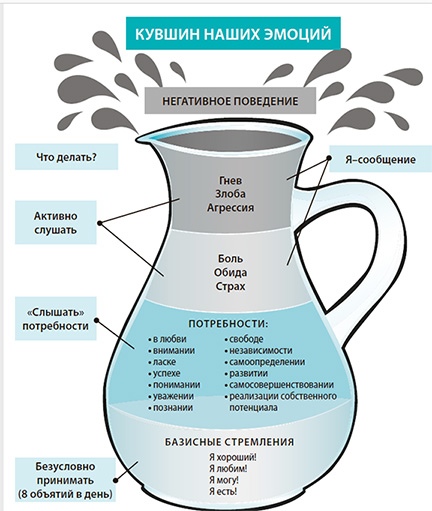 ДОПОЛНИТЕЛЬНЫЙ МАТЕРИАЛДЛЯ ПРОВЕДЕНИЯ КОНСУЛЬТАЦИИ Все родители воспитывают детей в меру своего умения и понимания жизни и редко задумываются о том, почему в определенных ситуациях поступают так, а не иначе.    Ребенок приходит в мир со своей собственной программой, и ваши воспитательные усилия могут либо помочь ему проявить все, что заложено «свыше».   Ребенок, выросший в благоприятных условиях, сосредоточен на себе и не пытается контролировать свои поступки: он уверен, что родители рядом и в случае необходимости подстрахуют его.   Уверенность в собственной безопасности позволяет ребенку сотрудничать. Беседовать, учиться, устанавливать стабильные отношения любви и привязанности с окружающими. Он легко взаимодействует, набирая информацию, то есть легко и быстро развивается. Дайте ребенку возможность самому выбирать направление приложения усилий. Не позволяйте ему лентяйничать! И позвольте совершать ошибки. Если вам не удастся преодолеть себя, то ребенок останется неумехой или вырастет человеком с подавленной инициативой – конформистом. Ребенок, смотрящий на мир лишь с позиции собственной выгоды, лишается тем самым возможности развития собственной личности. Он воспринимает окружающую среду как нечто инородное и враждебное, а отнюдь не как питательную, почву, способствующую его росту. Вы уже поняли формулу успешного воспитания?Не читать нотации, а создавать ситуации, наталкивающие на правильные ответы. Это долгая, кропотливая работа, но зато обретенный таким образом опыт станет победой вашего ребенка! Опыт, доставшийся путем больших усилий, хранится с особой заботой. Когда собственного опыта ребенку не хватает (а его, как правило, и не может хватать, то выводы делаются с использованием информации, почерпнутой из сказок, фильмов, замечаний товарищей. И если вам, родителям, везет, то с учетом и ваших объяснений. Вот тут – то вы и можете вмешаться.Хорошо приучить ребенка к твердым родительским формулировкам, которые хоть и выглядят немного примитивно для взрослого ума, но очень помогают ребенку контролировать себя в условиях понятного ему образа жизни. Умение терпеть – одна из добродетелей взрослого человека.Что стоит за «плохим» поведением?Случается,  что ребенок регулярно демонстрирует негативное поведение: показное  непослушание, физическую или вербальную агрессивность, жестокость,  злоупотребляет своими способностями.Следует одновременно сделать три вещи:1. Определить возможные факторы, обусловливающие поведение ребенка, и приступить к их изменению.2. Создать дома или группе детского сада атмосферу заботы,  понимания, поддержки и поощрения, чтобы у детей отпала необходимость  демонстрировать вызывающее поведение.3. Конструктивно вмешиваться в тех ситуациях, когда дети ведут себя  плохо, корректировать такое поведение, обучать навыкам самоконтроля и  самоуважению.Как быть…У любого плохого поведения есть причина, хотя порой ее трудно обнаружить.Плохое поведение «срабатывает», и ребенок получает то, что он хочет (игрушка, внимание).Плохое поведение может быть «нормой» – типичным для того, что ребенок видит дома.Плохое поведение может быть способом выражения гнева, страха или других эмоций. Ребенок просто не знает способа правильного выражения.Потеря контроля может быть вызвана физическими обстоятельствами:  плохим питанием, самочувствием, аллергией, аутизмом или отставанием в  развитии.Дети чувствуют себя беспомощными, ненужными и утверждают свою силу и правоту.Дети не знают другого способа получить то, что они хотят.Понимание может быть главным способом оказания помощи ребенку.Эффективной стратегией помощи детям, демонстрирующим негативное  поведение, является предоставление им самостоятельности. У детей должна  быть возможность самостоятельно делать выбор, принимать на себя  лидерство и ответственность. Детям важно, чтобы их принимали всерьез и  поручали сложные задания.Еще один способ профилактики плохого поведения состоит в том, чтобы  ясно объяснять детям, чего от них ждут. Следует готовить успех детей, а  не подлавливать их на ошибках и воспитывать на отрицании их поведения.Наименее эффективный способ реагирования – наказание.Большинство детей, демонстрирующих негативное поведение, уже  чувствуют себя деморализованными и слабыми. Наказание только обостряет  их чувства, ухудшает реакцию на воспитателя, приводит к соперничеству  между ребенком и взрослым вместо доверия и уважения.Как и за что хвалить ребенка?Все мы  хотим, чтобы нас заметили и похвалили. Чего хочет ребенок, который  протягивает вам только что выполненный рисунок и спрашивает: «Красиво?» Возможно, он чувствует себя незащищенным, или у него низкая самооценка,  или он хочет установить контакт, или ищет подтверждения правильности  своих действий, или…Может быть, просто сказать: «Молодец, красиво»? Так чаще всего мы и поступаем. Так чаще всего поступать и не стоит.Как быть…Итак, ребенок показывает картинку, которую только что нарисовал.Вы (рассматривая с искренним интересом, с одобрением в голосе): «Ты  нарисовал вот здесь большой дом… из трубы идет густой дым… а внизу я  вижу что-то синее, здесь еще пустое место…»Когда продукты деятельности ребенка встречают такой безоценочный  прием, когда проявляется внимание к деталям, ребенок, как правило,  забывает исходный вопрос и начинает осознавать свои действия. Можно  слышать, как ребенок подхватывает слова взрослого, включается в  разговор и комментирует рисунок: «У меня здесь три окна – одно маме,  второе папе, а это – для меня и Тузика. А вот здесь у меня речка. Тут  будет машина, я еще не успел нарисовать, сейчас нарисую…» Вдумайтесь в эти слова, почувствуйте, как меняется состояние ребенка. Если в самом  начале была зависимость от слова взрослого, то в ходе разговора ребенок  не только получил желаемое одобрение, но и почувствовал неформальную  заинтересованность, утвердился в своих достижениях, включился в общение, увидел перспективу своих действий.Теперь ребенок свободен и сам оценивает свою работу.Вам показалось, как всегда, слишком длинно?Используйте  иногда короткую фразу: «Важно не то, что я считаю красивым, а то, что  ты сам думаешь о своем рисунке». «Важно то, что думаешь ты сам».Еще пример:– Посмотри, что я делаю.– Ты играешь с глиной.– Что мне сделать?– Ты можешь сделать все, что захочешь.– Ладно, я сделаю птичку.– Ты решил сделать птичку.Старательно лепит, наконец поднимает руку с вылепленной птичкой.– Вам нравится?– Ты очень старался.В конечном счете важно, что думаем мы сами.Когда и как помогать ребенку?Маленький, беспомощный – как ему не помочь. Одеваем, обуваем, водим рукой, подсказываем слова, говорим и думаем за него…Возмущаемся: какой несамостоятельный! Тревожимся: научится ли? В  результате перестраховываемся и лишаем ребенка возможности  реализовывать свои компетенции и приобретать компетентности.На что ребенок имеет право, то есть что в его компетенции: устанавливать отношения и общаться с разными людьми, высказывать свои  суждения, мысли и чувства, начинать и совершать совместные действия,  пробовать и ошибаться, делать по-своему, а не по образцу и многое  другое.Как быть…Прежде чем помогать, следует понаблюдать – а требуется ли помощь?Подумать, чем вызвано желание помочь: потребностью ребенка или  желанием взрослого ускорить события (быстрее одеть), придать игре  нужное русло (по сути, переключить), услышать желаемый ответ, увидеть  ожидаемое действие (сделать за него).Помогать следует тогда, когда ребенок просит о помощи.А теперь – как.Сначала спросите: что ты хотел сделать, что именно у тебя не  получается, как бы ты хотел это сделать, если бы умел сам. Какая помощь  тебе нужна, чем я могу помочь тебе, кто может помочь, к кому бы ты обратился за помощью?Таким образом вы поможете ребенку осознать затруднение и оформить его словами.После того, как затруднение будет обозначено, можно правильно  определить, какая помощь нужна – подсказка, поддержка, одобрение,  подтверждение правильности действий, показ и т. п.Если ребенок будет иметь возможность действовать осознанно и самостоятельно, он будет приобретать собственный уникальный опыт.Таким образом мы будем способствовать развитию его компетентности и автономности.Как поддерживать у ребенка положительную самооценку?Ребенок  с развитым чувством самоуважения доброжелательно относится к  окружающим, терпим как к своим собственным, так и к чужим слабостям.  Самонадеянность или эгоизм часто являются результатом недостаточного  самоуважения – не чувствуя уверенности в себе, ребенок может вести себя агрессивно и высокомерно, защищаясь от того, что он сам воспринимает  как агрессию или превосходство другихЧто можно сделать…• Самый  эффективный способ – помочь ребенку обнаружить свои сильные стороны.  Иногда задатки очевидны, например ребенок может иметь чудесный голос и  хорошее чувство ритма. Чаще способности менее заметны, однако они точно  есть. Например, некоторые дети удивительно чувствительны к трудностям  других людей. У других хорошее воображение, помогающее им находить новые решения задач. У третьих милый, добродушный характер.• Развивать сильные стороны, а не исправлять слабые – еще одна позитивная стратегия.• Помочь ребенку увидеть как сильные (прежде всего), так и слабые  стороны других людей. Не скрывать свои слабые стороны. Чаще относиться  с юмором по отношению к своим слабостям.Как общаться с ребенком, не лишая его инициативы?Дети  не смогут обнаружить и использовать свои внутренние ресурсы и испытать  силу своих потенциальных возможностей, если для этого нет  соответствующих условий. Ответственности нельзя обучить.  Ответственности научаются только на собственном опыте. Когда мы  принимаем решения за ребенка, мы лишаем его возможности  самореализовываться, проявлять инициативу и творческие способности,  приобретать автономность.Дети тысячи раз в день в самых разнообразных ситуациях провоцируют  нас на принятие решений за них: «Во что мне поиграть?», «Какую рубашку  мне надеть?», «Каким цветом рисовать небо?» и т. д.Как быть…Использовать  ответы, возвращающие ребенку ответственность, тем самым помогая ему  обрести внутреннюю мотивацию и чувствовать себя хозяином ситуации.Например, ребенок протягивает воспитателю кубик и спрашивает: «Что это?»Невероятное удовольствие слышать вопросы детей.Вот уж где простор для педагогической самореализации – понять  вопрос, сделать мгновенный вывод о любознательности и уме ребенка, о  сфере его интересов, вывернуться самой наизнанку и показать свою осведомленность и мало ли чего еще. Случается – вопрос короткий и  конкретный. Ответ пространный и многозначительный.Смысл этого вопроса не в познании. Назвать игрушку – значит подавить  креативность ребенка, структурировать его деятельность или удержать  инициативу в собственных руках. Ответственность можно вернуть, сказав:  «Это может быть всем, чем ты захочешь».В зависимости от вопроса ответ может звучать иначе: «Реши сам», «Это ты можешь сделать/выбрать/придумать сам».Если ребенку нужна помощь, чтобы справиться с работой, которую он не  может закончить сам, без посторонней помощи, можно сказать: «Покажи  мне, что именно я должна сделать», «Скажи мне, что сделать, чтобы  помочь тебе».Когда ответственность возвращается к ребенку, он начинает думать и  придумывает такие варианты действий, которые не пришли бы на ум  взрослому.Как развивать любознательность ребенка?На  протяжении всего дошкольного возраста окружающие ребенка взрослые  должны создавать благоприятные условия для развития у него  любознательности, которая затем перерастает в познавательную  активность. Если мы не научим ребенка мыслить в детском саду, то учить его этому в школе будет неэффективно, потому что ушел безвозвратно  наиболее благоприятный период для развития мышления ребенка.Как быть…Много  рассказывайте детям об увиденном, побуждайте детей наблюдать, выделять,  обсуждать, обследовать и определять свойства, качества и назначение  предметов, делитесь воспоминаниями из своего детства.Проводите с детьми целенаправленную работу по упорядочиванию их  представлений о мире. Собственным примером демонстрируйте бережное,  созидательное отношение к окружающим людям, к предметам.Поддерживайте интерес к познанию окружающей действительности с  помощью постановки проблемных вопросов, наблюдения и  экспериментирования.Побуждайте детей задавать вопросы об окружающей действительности, об интересующих объектах и явлениях.Выводите детей на экскурсии для накопления непосредственных впечатлений.Знайте интересы и привязанности ребенка и учитывайте его интересы и  пожелания при планировании и проведении познавательно-развлекательных  мероприятий.Предлагайте детям развивающие игры типа: «Найди отличия», «Составь  картинку», «Путаница», «Что было бы, если…», «Какой игрушки не стало?»  и др.Создавайте дома или в детском саду условия для самостоятельной  познавательной деятельности. Например, создайте уголки  экспериментирования, внесите песок и воду, создайте возможность для приготовления пищи. Развесьте различные схемы, модели, карты,  пиктограммы, позволяющие детям действовать самостоятельно.Занимаясь с ребенком, создавайте условия для более эффективного  развития отдельных познавательных процессов. Например: развивать  воображение в изобразительной деятельности и др.Сдерживайте себя! Не стремитесь сделать за ребенка то, что он может  сделать сам, не давайте готовых ответов на вопросы детей, побуждайте их  думать, рассуждать, высказывать свои предположения. Пусть дети  придумывают варианты решений разных ситуаций. Не забывайте при этом  предоставлять детям право выбора.Как помочь ребенку планировать свою деятельность?Мы  говорим: важно воспитать самостоятельность, ответственность; ребенок –  субъект своей деятельности; работа с детьми должна строиться с учетом  собственной активности ребенка.Вместе с тем иные воспитатели настолько привыкли продумывать,  выстраивать и организовывать каждую минуту жизни детей в детском саду,  что доныне пишут в конспектах занятий возможные ответы детей на вопросы  воспитателя. Попробуйте спросить детей вашей группы: «Что сейчас будет, что будет после занятий?» – «Не знаю».Это истина. И это камень преткновения.Как быть…Принять  как данность то, что даже маленький, 2-3-летний ребенок НЕ МОЖЕТ БЫТЬ,  а ЯВЛЯЕТСЯ субъектом собственной деятельности. Он сам вам об этом  заявляет, утверждая и настаивая: «Я сам!»Твердо знать, что у ребенка есть компетенции, полученные им по праву  рождения человеком: действовать, двигаться, общаться, включаться в  группы и выходить их них, играть. Это его право.Чтобы право не превратилось в анархию и беспорядочность, можно и нужно помочь ребенку планировать его деятельность.Установить обязательное (прежде всего, для вас) время, когда вы все  вместе планируете весь день, или только время после сна, или  предстоящее всему детскому коллективу дело. Например, это может быть утро понедельника (утро радостных встреч) или утро каждого дня до/после  завтрака.Коротко расскажите детям, что вы предлагаете им: «Сегодня у нас два  занятия. На рисовании я помогу вам научиться рисовать птичку. А на  математике мы будем считать до десяти». Это первый шаг, и только о  занятиях. Второй и многие другие: «Подумайте и решите, чем бы вы сами  хотели сегодня заниматься».Поддержите ребенка, первым высказавшего свою идею: «Андрюша решил  построить дом. Где ты его будешь строить? Какие материалы тебе нужны? С  чего ты начнешь? Нужны ли тебе помощники? Кого бы ты хотел пригласить  строить вместе с тобой? Что ты поручишь Илюше? И т. д.Важно, чтобы у детей формировался образ и образец планирования.Не забывайте о планах детей. Спрашивайте о результатах, успехах и неудачах.Следует ли включать в планирование сразу всю группу? Это будет  зависеть от вас, детей вашей группы и дела, о котором вы хотите  поговорить.Как облегчить ребенку расставание с родителями?Болезненная  разлука с родителями может возникнуть у детей любого возраста. Детям  тяжело расставаться с родителями по многим причинам – это и страх  разлуки, и плохое настроение, и конфликт между ребенком и родителем, и  долгий перерыв в посещении детского сада, и др. Со стороны  педагогического персонала требуется поддержка, важно успокоить ребенка,  объяснить, что родители вернутся за ним, а во время их отсутствия о нем  позаботятся.Как быть…РОДИТЕЛЯМОдин  из вариантов – пройти вместе с ребенком в группу и оставаться там в  течение некоторого времени, чтобы ребенок мог найти себе занятие по  интересам.Обязательно прощайтесь с ребенком и говорите ему, когда вы за ним  вернетесь. Ритуалы прощания могут быть разные: поцеловать ребенка,  прочитать прощальное стихотворение, прощаться ручками, носиком,  глазками, помахать рукой, посмотреть в окно, как уходит мама, ввести  ребенка в группу и др.Оставьте какие-то свои вещи ребенку, чтобы ему не было одиноко: фотографию, расческу, заколку, шарфик и др.ВОСПИТАТЕЛЯМВыясните, какие игрушки и какие занятия интересуют ребенка, и предложите их ему, когда он появится в группе.Уделяйте ребенку дополнительное внимание, пока он привыкает к обстановке и успокаивается.Встречайте ребенка в приемной с улыбкой, радостью, что он пришел к вам в группу.Увлеките ребенка интересной игрушкой, сюрпризным моментом, интересным заданием или вовлеките его в коллективную игру.Поговорите с ребенком, скажите ему, что вы понимаете его чувства.  Дайте возможность ребенку выразить свои чувства в рисовании или  разговоре со взрослым, которому он доверяет, или с «лучшим другом».Разрешайте ребенку приносить с собой из дома любимую игрушку, книгу.  Прочитайте книгу для всех детей, пусть ребенок научит других детей  играть в свою любимую игру.Порекомендуйте родителям первое время забирать ребенка пораньше, чтобы он не остался последним в группе.И, что самое важное, создайте вокруг ребенка обстановку безопасности и заботы.Как удержать беспорядок в разумных пределах?Беспорядок в  комнате или группе детского сада может просто означать, что дети играют  увлеченно, старательно, азартно. Если дети не умеют пользоваться  материалами, игрушками, то они могут оставлять после себя разбросанные  предметы, мусор. Тем не менее если беспорядок выходит за все границы,  то это может привести к хаосу, трате большого количества времени на  уборку, порче мебели, одежды, пособий. А это далеко не обрадует никого  из взрослых.Как быть…Выработайте с детьми правила или напомните об уже существующих правилах пользования материалами, уборки рабочего места и др.Сделайте на полки с игрушками и материалами маркировочные таблички  (для маленьких детей – картинки, для старших – ярлычки со словами),  чтобы дети знали, где что должно лежать.Внимательно следите за ходом игры детей. В случае затруднения  покажите детям, как можно рационально использовать разные материалы.  Если ребенок оставил после себя беспорядок, верните его туда, где он  работал, для наведения порядка.Придумайте с детьми дежурство, чтобы каждый день кто-то из детей  отвечал за порядок в книжном уголке, уголке рисования, строительства,  настольных игр и др.Устраивайте с детьми один раз в неделю (или один раз в месяц)  «санитарный день» или игру «А у нас порядок». Постарайтесь это  мероприятие сделать для детей интересным, веселым, но не очень длинным.  Обязательно отмечайте, каким уютным и красивым становится помещение.Пусть одежда детей на занятиях ручным творчеством будет такой,  которую не жалко бы было испачкать красками, клеем или пластилином.Пусть во время рисования, лепки, конструирования у ребенка будет  возможность при необходимости помыть или хотя бы протереть руки.Накройте стол бумагой или клеенкой, чтобы его не запачкать,  постелите газеты под стол, чтобы не испачкать пол и после работы можно  было бы легко убрать газеты.Приобретите корзинки для мусора и поставьте их вблизи от того места,  где дети занимаются творчеством, дети будут чаще ими пользоваться.  Заведите щетку, которой можно сметать со стола, – это занятие очень  нравится детям.Введите закон: прежде чем начинать заниматься чем-то другим, каждый ребенок обязан все за собой убрать на прежнее место.На собственном примере приучайте детей к порядку. Когда вы будете  сами демонстрировать детям соблюдение порядка, они начнут следовать  вашему примеру.Как обеспечить порядок, не говоря детям «нет»?Фантазии  детей безграничны. Печенье в виде «футбольного мяча», разрисованные  «дивным узором» обои или каша-малаша в центре песка и воды – далеко не  предел. Главное, за большинством из детских выходок нет желания  досадить взрослым любыми способами. Есть увлеченность делом,  неосведомленность о «взрослых ограничениях», недостаточные навыки.Как предупредить возникновение проблемы• Прежде  всего следует заранее договориться о правилах. Например: песок – в  песочнице. И никаких исключений «для одного разика». Так как дети могут  забыть правило в пылу игры, вместе нарисуйте его и повесьте там, где  оно может служить своевременным напоминанием.• Зная, что движения азартно играющих детей могут стать  импульсивными, размашистыми и, как следствие, приводящими к тому, что  мука рассыпается, вода проливается, а краска капает, обязательно используйте халатики, нарукавники, подкладки и пр. Например, для  занятий творчеством (рисованием, лепкой, аппликацией и т. п.) можно  использовать старую мужскую (папину) рубашку с подрезанными рукавами.  Большие пластиковые пакеты для мусора с прорезанными в них отверстиями  для головы и рук уберегут одежду детей во время игр с водой и песком;  подстеленные на пол и на стол газеты позволят сберечь время и нервы  взрослого как во время игр с водой, так и во время творческого рисования.• Не скупитесь на мусорные корзины, ставьте их там, где они нужны реально.• Предусматривайте возможность для рисования «с душой» – вместо маленьких листочков бумаги предложите детям рулон обоев.Материал: составлен по книге Гиппенрейтер Ю.Б. «Общаемся с ребенком. Как?»